韶关市文明旅游（出行）家庭报名表注：1、父母亲双方必须附上本人手持身份证正面照，及本人清晰的身份证复印件（正反面）的照片，并在身份证复印件注明“仅提供韶关市旅游信息服务中心报名韶关市文明旅游活动，他用无效”；示例：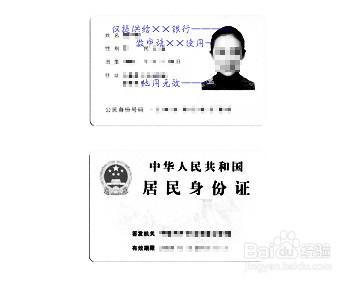 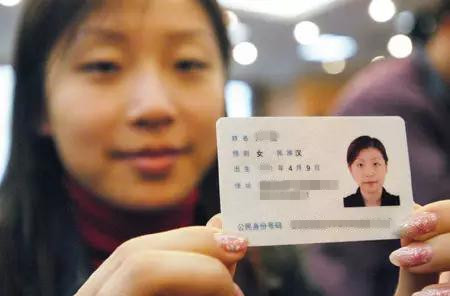 父母亲双方需提供工作单位开具的工作证明或工作证照片及其他相关工作证明；上表提及的家庭旅行经历事迹、文明公益优秀事迹可附相关的活动照片、旅行照片等；4、上述附件图片请与本表一并以压缩文件的形式发送到官方报名邮箱：1801389536@qq.com。父亲姓名身份证号码现居住地工作单位职务政治面貌民族联系电话母亲姓名身份证号码现居住地工作单位职务政治面貌民族联系电话子女姓名年龄是否可与父母或其他儿童同铺子女姓名年龄是否可与父母或其他儿童同铺家庭旅行经历文明公益优秀事迹对文明旅游宣传的建议